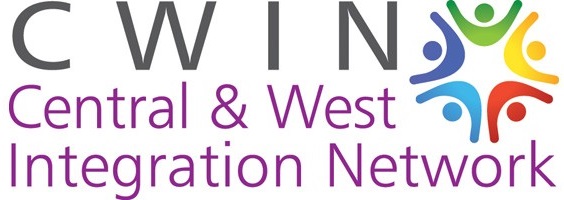 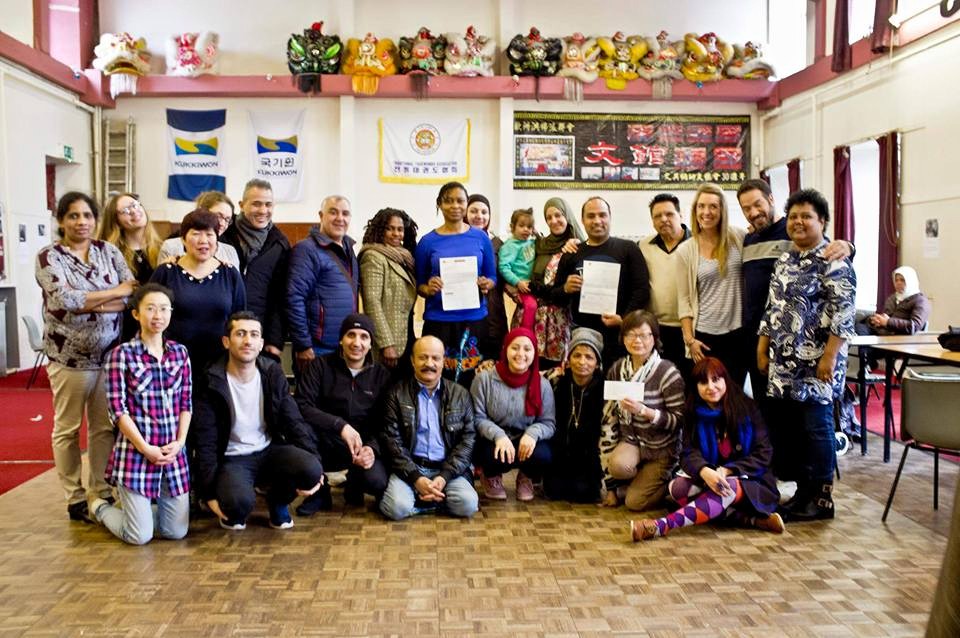 The Central and West Integration Network is a charity which works to support asylum seekers, refugees, black and minority ethnic communities and migrant workers across Glasgow, and actively works to promote integration with these communities.We offer:Weekly drop-in serviceFood bankESOL classesRST grant serviceYouth ClubWomen’s Group… and more!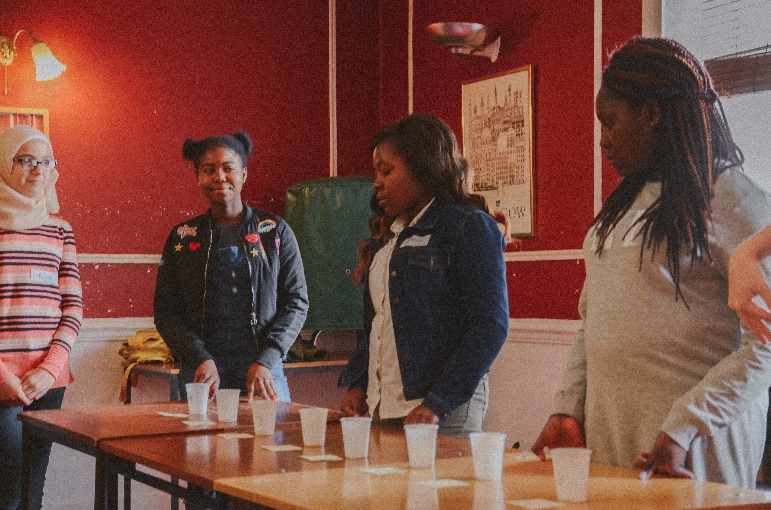 Find us at:Garnethill Multicultural Centre		          21 Rose Street, Glasgow, G3 6RE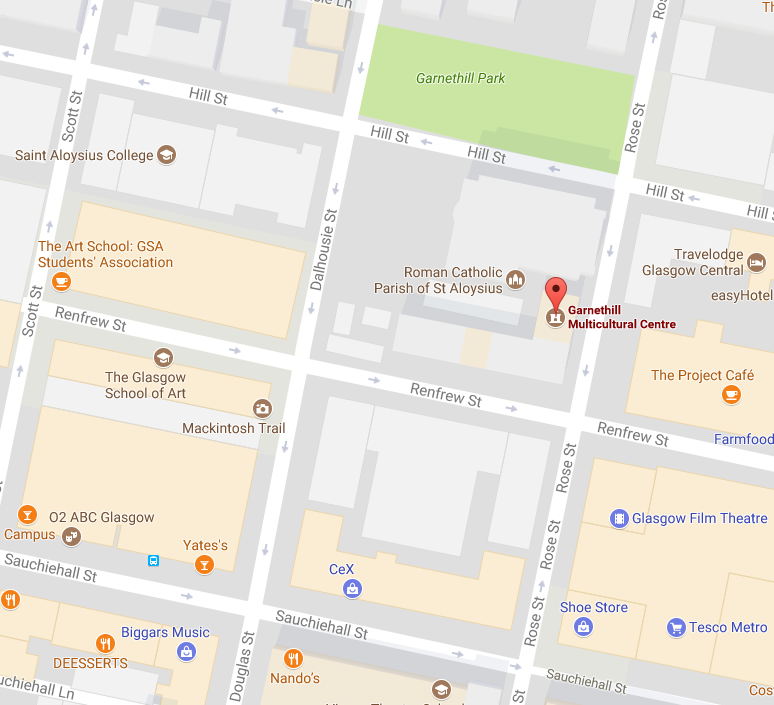 Contact us at:0141 573 0978 centralandwestintegration@googlemail.com https://www.facebook.com/CWINGlasgowScotlandwww.cwin.org.ukServicesGMC = Garnethill Multicultural Centre, 21 Rose Street, G3 6RETVH = Townhead Village Hall, 60 St Mungos Avenue, G14 0PLTWC = The Whiteinch Centre, 1 Northinch Court, G14 0UGRST Grant ServiceActivitiesWhen?VenueYouth Club (Homework club)Monday, 3.15-5pmGMCWomen’s Group (ESOL)Tuesday, 11-2.45pmTWCESOL classesThursday, 12-2pmGMCESOL classesFriday, 11-12.30pmGMCDrop-in serviceFriday, 12.30-2pmGMCFood bankFriday, 12.30-2pmGMCYouth Club (Cooking class)Friday, 3.15-5pmGMCYouth Club (SHINE workshop)Friday, 3.30-5.30pmGMCESOL classesFriday, 3-5pmTVHRST Destitution Grant Application ServiceMonday, Tuesday, Thursday,3-5pmGMC